Secondary Math 2		3.0 Homework	   	   Name: ________________________ Period: _______Pythagorean TheoremExample 1:	Find the missing side length of the triangle:The Distance FormulaThe Pythagorean theorem helps us find the distance of a side length of a right triangle. The distance formula is a tool similar to the Pythagorean theorem that helps us find the distance between two points.Example 2:	Find the distance between the two points:Practice Exercises:Pythagorean TheoremFind the missing side lengths of the right triangles using the Pythagorean Theorem given :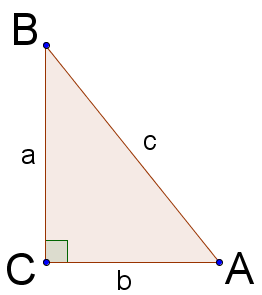 Distance FormulaFind the distance between the two given points.Named for the Greek mathematician, Pythagoras, this theorem relates the sides of a right triangle with the formula:where  are the lengths of the legs of the right triangle and  is the length of the hypotenuse of the right triangle.Points are represented by upper case letters. The side of the triangle opposite the angle at a given point is represented with the lower case version of the same letter (e.g., point B is directly across from the side with a length of b).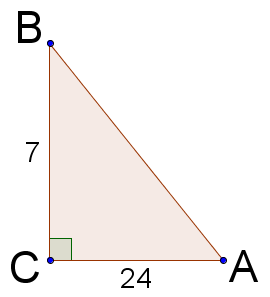 Write the Pythagorean Theorem.Use information from the figure.Evaluate the exponentials.Addition.Square root each side.We prefer to consider distances as positive values, so we    eliminate the negative solution., 
𝑎=, 
Pythagorean TheoremWritten as:Distance FormulaTo find the distance of two points it is sometimes easier to think of it as constructing a right triangle and using the Pythagorean Theorem.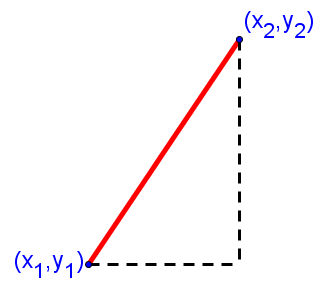 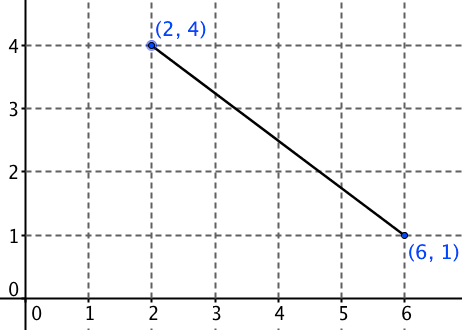 Write the Distance Formula.Use information from the figure.Subtract the numbers in parenthesis.Evaluate the exponentials.Addition.Square root.1)Find .2)Find .3)Find .4)5)6)7)8)9)